关于举办河南省政府采购评审专家培训班的通知各政府采购评审专家：政府采购评审专家都有哪些法律责任？政府采购评审中常见问题有哪些？如何当好政府采购评审专家……政府采购是一项专业性很强的工作，政府采购评审专家的执业能力和纪律操守决定着政府采购评审质量，也关乎政府采购的形象和声誉。随着政府采购制度改革与发展，特别是2019年，党中央、国务院作出深化政府采购制度改革的决策部署，对政府采购工作提出了更高的要求。为了进一步贯彻落实政府采购法律法规及相关政策规定，全面提升政府采购评审专家的业务素质和能力水平，落实新型冠状病毒感染的肺炎疫情防控要求，政府采购信息报社决定于即日起—6月27日举办河南省政府采购评审专家培训班。报名、培训、考试全流程线上完成，根据考试情况颁发政府采购培训合格证电子证书。《政府采购信息报》创刊近18年来，已成功举办46期全国政府采购法规与实务研修班；受监管部门、采购人委托，近四年全国各地举办多次政府采购从业人员专题培训。截至目前，政府采购信息报社已成功培训从业人员20万余人次，专业度、敬业度获得了业界广泛认可。该期培训的培训重点为政府采购评审专家法律责任、政府采购评审实务、政府采购评审中常见的问题等，欢迎参加培训。现将有关事项通知如下：一、培训对象河南省政府采购评审专家。二、培训内容（课程20小时）（一）政府采购基本法律法规；（二）政府采购评审的原则要求和评审规范；（三）政府采购专家法律责任梳理；（四）不同采购方式的评审流程讲解；（五）如何当好评审专家；（六）评审专家典型案例解析；（七）101号令及相关规范性文件解读；（八）102号令及政府购买服务政策法规解读；三、报名及学习须知（仔细阅读）（一）网上报名本次培训班报名可采用网站报名或微信小程序报名，两种报名方式任选其一。报名截止时间：6月27日。方式一：网站1）进入报名网址：https://ykt.caigou2003.com，注册并登录。建议使用谷歌浏览器，避免出现无法上传照片、没有提交按钮等问题。2）点击左侧工具栏 “培训报名”，选择“【河南评审专家线上培训班】”，点击“立即报名”填写相关信息。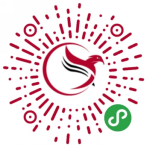 方式二：微信小程序（仅支持安卓手机）微信扫描右侧二维码，即可进入“政采易考通”小程序。2）点击页面中的“线上培训班”，即可进入报名页面。注意：在线报名并完成缴费（转账至指定账户或在线支付）后，视为报名成功。（二）在线学习完成报名并缴费后，即可在易考通中（PC端“我的课程”或微信小程序）观看视频学习指定课程。所有视频均需完整观看，在学习进度达100％后，可进入考试环节。请在规定时间内学习完并考试，逾期未学完考试的，视同作废，不予退款处理。观看视频学习时间：5月14日—6月27日。注意：登录学习平台的手机号必须与报名填写的手机号一致。（三）网上考试，成绩合格者发电子证书，有效期为12个月。考试时间：学习进度完成100％后，可参加线上考试。考试成绩合格后，即时可在线查看电子证书及下载打印。如第一次考试成绩未合格，可参加补考，补考机会共2次。正式考试及补考有效期：6月27日前。四、收费标准及付款方式。（一）299元/人，含培训费、授课老师讲课费、前期组织及服务费等。注意事项：报名成功后请及时缴费。如提交报名信息后未如期付款，系统将自动取消报名。如需培训费发票，请在报名时填写发票信息，将统一开具增值税普通发票并于培训班结束一周内快递寄出。付款方式：①转账支付；②在线微信支付（仅支持安卓手机）。转账收款账号信息：名称：中购天下（北京）科技有限公司账号：0200251709200018673开户行：工商银行北京北洼路支行转账汇款注意事项：1、单位汇款需备注：河南专家培训；2、个人汇款需备注：河南专家培训+个人名字；（注意：本单位财务统一查账，汇款后无需致电咨询。如未到账，我单位相关负责人会与您联系。）兑换听课码前，如因特殊原因无法参加本次培训，可在线申请退款。兑换听课码后，视为已开始学习，不予退款。五、培训班老师联系方式吕老师：010-88589100-803     15010767010（同微信）苳老师：010-88587089-810     18101067393（同微信）   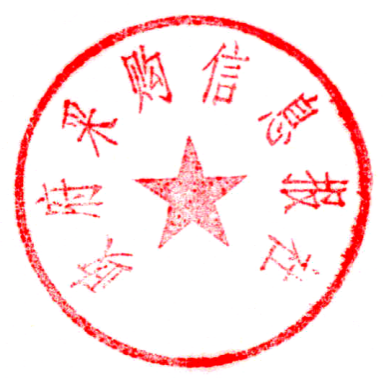 政府采购信息报社2021年5月  